9 ИЮНЯ. ДЕНЬ ЕДИНЫХ ДЕЙСТВИЙНакануне Дня России в лагере прошел информационный час «Моя Родина - Россия!», на котором ребята поговорили об истории образования нашего государства, о Государственном Флаге и Государственном Гимне. день продолжила интерактивная викторина «Все я знаю о России», для участия в которой участники лагеря разделились на две команды. с большим отрывом победила команда «СССР».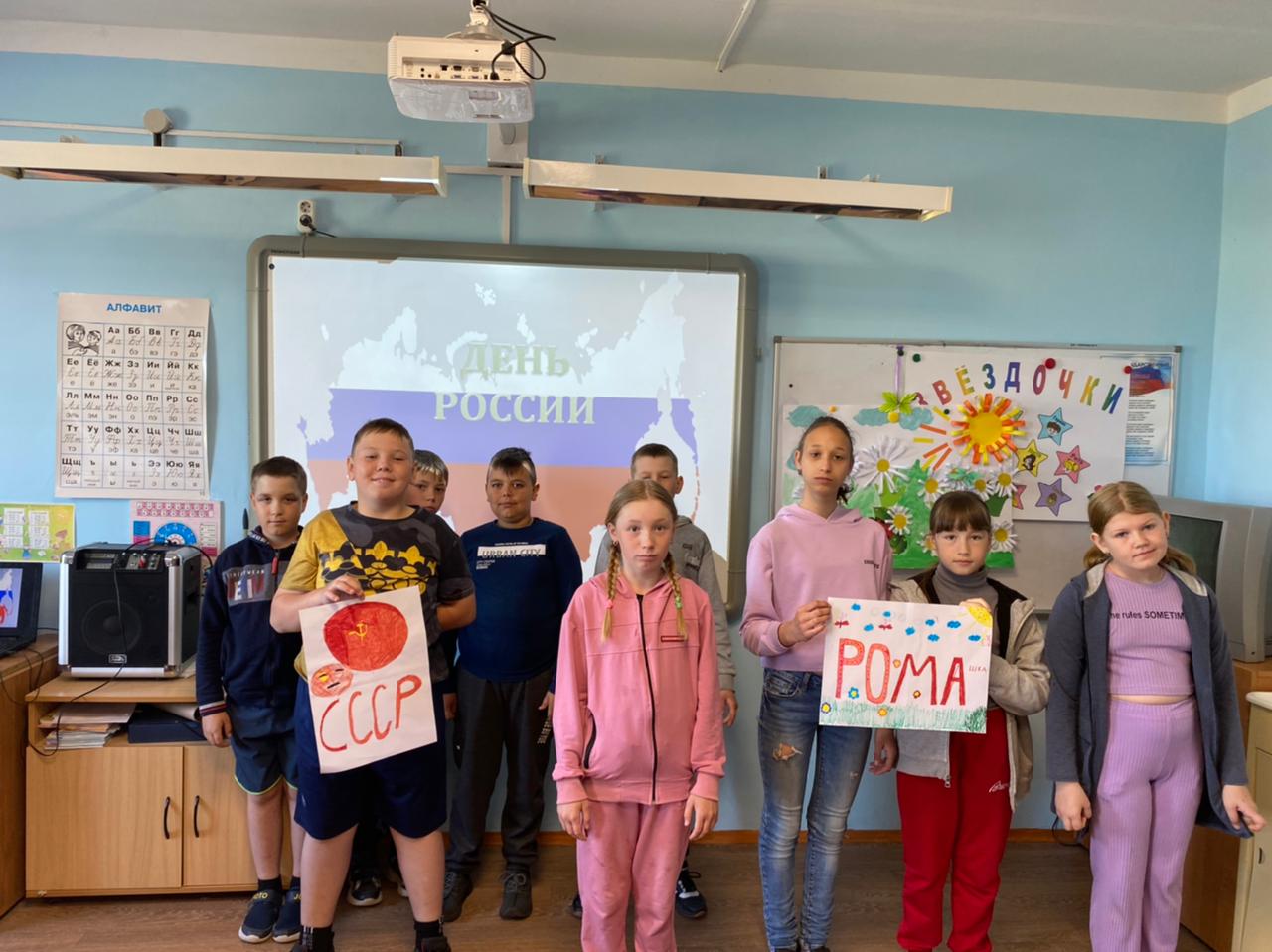 